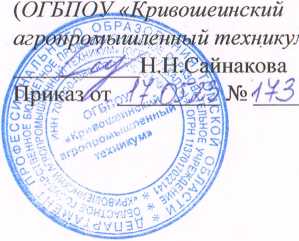 ПРИНЯТОрешением Педагогического совета (ОГБПОУ «Кривошеинский агропромышленный техникум)Протокол от 29.06.2023   №  7КАЛЕНДАРНЫЙ ПЛАН ВОСПИТАТЕЛЬНОЙ РАБОТЫ                                                                                      ОГБПОУ «Кривошеинский агропромышленный техникум»Кривошеино, 2023План воспитательной работы на 2023-2024 учебный год Миссия Миссией воспитательной работы в ОГБПОУ «Кривошеинский агропромышленный техникум» является развитие высоконравственной личности, разделяющей российские традиционные духовные ценности, обладающей актуальными знаниями и умениями, способной реализовать свой потенциал в условиях современного общества, готовой к мирному созиданию и защите Родины. Цель Вовлечение в активные формы воспитательной работы по разным направлениям деятельности не менее 35% студентов очной формы обучения Кривошеинского агропромышленного техникума и Бакчарского филиала, из них 5% в качестве студенческих руководителей и активных деятелей, посредством реализации флагманских программ  в течение  2023 - 2024 уч. года. Задачи Сформировать и утвердить план работы воспитательного отдела на 2023-2024 учебный год по  направлениям воспитательной работе, согласование с планом работы Региональных флагманских программ;  Усовершенствовать и внедрить методику развития и поддержки студенческих сообществ в течение 2023 - 2024 уч. года;Методическое и ресурсное сопровождение проектных инициатив студентов; Разработка концепции информационной работы воспитательной работы, способствующей вовлечению студентов в деятельность по всем направлениям. Направления воспитательной работы:Гражданско – патриотическое (в рамках «Патриотический центр»)Профессионально-ориентирующее (в рамках ФП «Специалисты будущего»)ЭкологическоеКультурно-творческое (в рамках ФП «Творчество»)Бизнес-ориентирующее (в рамках ФП «Специалисты будущего»)Студенческое самоуправление  (в рамках ФП «Студенческое самоуправление»)Наставничество Добровольчество (в рамках ФП «Волонтерская лига»)Спортивное и здоровье – ориентирующееСоциально-профилактическое«Разговор о важном»Общественные движения на базе техникума ОГБПОУ «КАПТ»:1.Студенческий совет2. «Юнармия»3. «Волонтерское движение «ДаБро»№ п/пСодержание мероприятияСроки проведенияПланируемые результатыКоличественный результатОтветственные исполнители1Организация и проведение торжественной линейки, посвященной  Дню знаний01.09.2023 г.Организована  и проведена торжественная линейка, посвященная  Дню знанийдля 1 - 4 курсов (первокурсники ознакомились с учебным заведением, познакомились с классным руководителем, 1-4 курс обсудили основные мероприятия и учебные практики)100%Классные руководителиРуководитель музеяВоспитательный отдел2Проведение «Разговор о важном» Каждый понедельникПроведены классные часы в течение года, для общего кругозора(Студентам показаны видеофильмы, презентации проведены беседы, викторины, анкеты с подготовленным материалом https://razgovor.edsoo.ru/)100%Классные руководителиРуководитель музеяВоспитательный отдел3Проведение Совета профилактики с обучающимися2 раза в месяцПроведена профилактическая работа с обучающимися, для разрешения конфликтных ситуаций.22 протоколаКлассные руководителиВоспитательный отдел4Проведение собраний студенческого совета ежемесячноПроведены собрания студенческого совета, на которых обсуждены предстоящие мероприятия, назначили ответственных, подготовили и реализовали проекты, акции, мероприятия, концерты.1 – 2 раза в месяцПедагог организатор5Проведение мониторинга склонности студентов к употреблению ПАВСентябрь- октябрь 2023 г.Проведение мониторинга склонности студентов к употреблению ПАВ через анкетирование  1 курс100% (несовершеннолетние)Педагог-психолог6Создание информационных стендов и выставок для студентов: 1. «Год Российской академии наук»Книжная выставка  "Есть имя у чуда… Женщина"Книжная выставка: День земли "Планета Земля-наш единственный дом"Книжная выставка  в честь Всемирного дня  поэзии "И вновь душа поэзией полна"Выставка «В честь к дню космонавтики»Выставка «Пасхальная радость»Выставка :Всемирный день «Настольного тенниса»«Международный день памяти о Чернобыльской катастрофе»«Россия -ты моя на веки!»День России (12 июня)День Героев Отечества (9 декабря)День Защитника Отечества (23 февраля)День Победы (9мая)Свеча памяти (22 июня)«Тот самый первый день войны»День освобождения Красной армии (27 января)Всемирный день земли (22 апреля)День российского парламентаризма (27 апреля)Фотовыставка «Наши земляки – герои фронта и тыла» (ко Дню памяти и скорби)«Мы за ЗОЖ!»ЕжемесячноСозданы информационные стенды и выставки, благодаря которым  у обучающихся  формируется культура сохранения и совершенствования представления о мире.Воспитывается интерес к здоровому образу жизни.Расширяется правовое сознание и правовая грамотность обучающихся.Развивается патриотизм.100%Руководитель музеяВоспитательный отдел7Проведение соревнований «День здоровья» в Кривошеинском агропромышленном техникуме.Сентябрь 2023 г.В рамках международного дня студенческого спорта, проведены соревнования «День здоровья» в Кривошеинском агропромышленном техникуме, с целью привлечения студентов техникума к регулярным занятиям физической культуры и спорта, который способствует приобщению студентов к  спортивным традициям техникума; пропаганде здорового образа жизни; Соревнования проводятся по четырем видам спорта: прыжки в длину , эстафета с палочкой , силовые упражнения, бег)Участие 60% обучающихся и педагоговВоспитательный отделРуководитель физического воспитания8Проведение анкетирования первых курсов на выявление склонности студентов к употреблению ПАВ Сентябрь - октябрь 2023 г.Проведен мониторинг склонности студентов к употреблению ПАВ.100%Воспитательный отдел9Проведение Всероссийского субботника «Зелёная Россия»Студенты и преподаватели осуществляют уборку на территории техникума .Сентябрь 2023 г.Проведен Всероссийский субботник «Зелёная Россия» Целью экологического субботника является формирование  экологического и патриотического воспитания у подростков. Студенты и преподаватели с удовольствием принимают участие в  уборке уже отцветших цветов на клумбах, вырубкой старых кустарников. 100%Воспитательный отделКлассные руководители10Конкурс стихов ко дню воинской славы России «211-летию Бородинского сражению»Сентябрь -2023 г.Патриотическое воспитание обучающихся10- 15 обучающихсяУчитель литературы совместно с наставниками групп11Проведение литературных часов:Сентябрь «211-летию Бородинского сражению»23.11.23	(115 лет)Носов Николай Николаевич05.12.23	(220 лет)Тютчев Федор Иванович11.12.23	(105 лет)Солженицын Александр Исаевич19.01.24 (215 лет)Эдгар По 22.01.24 (120 лет )Гайдар Аркадий Петрович 27.01.24 (145 лет) Бажов Павел Петрович. 01.04.24	(215 лет)Гоголь Николай Васильевич23.04.24	(230 лет)Уильям Шекспир24.04.24	(125 лет)Набоков Владимир Владимирович06.06.24	(225 лет)Пушкин Александр Сергеевич06.06.24	(125 лет)	Ушаков Николай Николаевич23.06.24	(135 лет)	Ахматова Анна АндреевнаЕжемесячноНа литературном уроке студенты углуили свои познания о литературных писателях, поэтессах и поэтах, драматургах. 100%Учитель литературы совместно с наставниками групп12Проведение Легкоатлетического забега «Движение к успеху» 29.10.2023 г.Проведен легкоатлетический  забег «Движение к успеху» В  забеге приняли участие студенты 1- 2 курса100%Руководитель физического воспитания13Проведение акции и классного часа  "День пожилых людей"1.10.2023 г.Проведена акция для 1 – 3 курса, проведели  классный  час (видео, презентация, викторины, поздравление ветеранов техникума 100%Воспитательный отдел14Участие в районном мероприятие «Открытый диалог»Октябрь – 2023г.В данном мероприятии входит проведение экскурсий для студентов техникума по специальности «Технология производства и переротка с/х продукции» на СПК «Белосток»100%Воспитательный отдел15Проведение мероприятия для учителей  "День Учителя"5.10.2023 г.Студенческий совет проводят для педагогов и мастеров мероприятие посвященное Дню Учителя100%Воспитательный отдел16Проведение анкетирования педагогом- психологом с целью выявления интересов у студентов, их  увлечений, степени адаптированности и проблем, возникающих  в процессе обучения в техникуме, во взаимоотношении с преподавателями, сверстникамиВ течение годаПедагог- психолог провела  анкетирование для студентов 1 курса на адаптацию и их увлечение , для 2-3 курса проведено тестирование на выявление проблем  возникающих  в процессе обучения в техникуме, а также  взаимоотношение с преподавателями, сверстниками.  100%Педагог-психолог17Проведение  посвящения в студенты (1 курс)Октябрь 2023Студенческий совет разрабатывает мероприятие Посвящение в студенты 100%Воспитательный отдел18Проведение профилактической беседы "Международный день отказа от курения" Цель данного часа формирование у учащихся сознательного негативного отношения к курению и понимания необходимости вести здоровый образ жизни.16.10.2023 г.Профилактическая беседа продится  для  студентов 1 - 2 курса с целью обсуждения пагубных привычек и влияние их на здоровье100%Воспитательный отдел19Проведение Дней профессионального образования в СПО в Томской области # СПО_СПОРТ (Спортивный забер)# Выставка «История системы СПО»# СПО_знания , Ночь на предприятии# СПО_интеллект . Управляй техникумом # Открытый микрофон «История успеха»# Из первых уст: система сквозь года#СПО_творчество #Торжественный концерт 26.09 -03.10.2023 г.Дни СПО проводятся в целях повышения престижа рабочих профессий, формирование позитивного имиджа выпускников профессиональных образовательных организаций100%Проведение Дней профессионального образования в СПО в Томской области 20 Участие студентов во всероссийской акции "Живи, лес!"29.10.2023 г.В рамках всероссийской акции "Живи, лес!"   студенты техникума студенческого лесничества «СтудЛес» совместно с  участкового лесничего Морозова Романа Евгеньевича принимают активное участие в посадке саженцев хвойных пород на территории лесного фонда Кривошеинского лесничества.100%Воспитательный отдел21Проведение Классного часа: День памяти жертв политических репрессий30.10.2023 г.В рамках Дня  памяти жертв политических репрессий, воспитательный отдел проводит классный  час на котором показана презентация, а в заключении проведено обсуждение с 1-2 курсом 100%Воспитательный отдел22Организация на территории общежития встречи с инспектором ПДН на тему «Профилактика жестокого обращения."23.11.2023 г.В общежитии Кривошеинского агропромышленного техникума проведится встреча с инспектором ПДН Коротеевым Т. С. на тему: «Профилактика жестокого обращения." Ответственность несовершеннолетних за совершение правонарушений. Цель мероприятия является профилактика правонарушений преступлений в молодежной среде.100%Воспитательный отдел23Проведение онлайн акция "Подари открытку маме"  в честь дня матери
27.11.2023 г.В преддверии одного из самых теплых и нежных праздников для матери, мы провели онлайн акцию "Подари открытку маме" студенты создают  онлайн открытку в художественном конструкторе и распечатали в техникуме. На выходных подарят мамам.  100%Воспитательный отдел24Организация экскурсии  по «Пушкинской карте», в  музей казачьей культуры «Братина» в селе КривошеиноНоябрь 2023 г.Для студентов 1 курсов организована экскурсия по «Пушкинской карте», в  музей казачьей культуры «Братина» в селе Кривошеино, студентам рассказали как появилось село Кривошеино, кто ее основатель, показан дом- музей зажиточного казака, показаны обряды.25 человекВоспитательный отдел25Организация на территории общежития встречи с инспектором ПДН на тему «Профилактика жестокого обращения».Цель мероприятия - профилактика правонарушений преступлений в молодежной среде.23.11.2023 г.Организована встреча 43 человекаВ общежитии Кривошеинского агропромышленного техникума проведение встреч с инспектором ПДН Коротеевым Т. С. на тему: «Профилактика жестокого обращения.  Ответственность несовершеннолетних за совершение правонарушений».26Организация цикла мероприятий, посвященных Всемирному дню борьбы со СПИДом. «Всё в твоих руках»2.12.2023 г.Студенческий совет проведет классный час для 1 курсов на тему: " Всемирного дня борьбы со СПИДом.", а волонтеры проведут акцию «Всё в твоих руках»100%Воспитательный отдел27Декада Инвалидов С 1.12.2023 – 10.12.2023 г.Для студентов организован цикл мероприятий:1.Клавссный час2. «Доброе кино»3. Акции4.Выставки 5. Тренинги 6.Игровая программа 50%Воспитательный отдел28Организация  возложение цветов к памятнику «День неизвестного солдата»3.12.2023 г.3 декабря студенты возложили  цветы к памятнику «День неизвестного солдата»25 человекВоспитательный отдел29«День Героя Отечества»Открытый урок  09.12.2023 г.Учитель истории провел патриотический урок 100%Воспитательный отдел30Турнир по волейболу в честь Шарухо Данила  09.12.2023 г.Организован турнир по волейболу со школьниками 100%Воспитательный отдел31Проведение  тематических классных часов «Государственные символы - это многовековая история России...»9.12-10.12.2023г.Проведены  тематические  классные часы «Государственные символы - это многовековая история России...»100%Воспитательный отделКлассные руководители32Организация лыжного похода 18.12.2023г.Студенты вместе с руководителем по физическому воспитанию Макрецким Олегом Васильевичем совершают лыжный поход протяжённостью 12 км100%Руководитель физического воспитания33Концертная программа "Новогодний Вечер"28.12.2023 г.Студенты организуют концертную программу для студентов в честь "Нового года"100%Воспитательный отделКлассные руководители34Участие в конкурсе видеороликов СПО «С днем студента»20.01.2024 г.Студенты записали и смонтировали видео- поздравление «С днем студента»100%35Организация конференции «История развития сельского хозяйства»25.01.2024 г.Организация конференции «История развития сельского хозяйства»100%Воспитательный отделКлассные руководители36Проведение конференции «Профессионал XXI века: настоящее, будущее» по направлению: «Экология, лес и человек»26.01.2024 г.конференция проходит в очно – дистанционном формате. В конференции принимают участие   студенты Томских техникумов и колледжей. На таких конференциях ребята фактически ощущают связь разных наук — географии, биологии, экологии, физики, математики. Ежегодные экологические чтения дают учащимся знания о методах исследования: наблюдении и эксперименте, а также фотографировании, описании, при этом происходит тесная связь научного подхода и практики при изучении экологического состояния жилья, окружающей среды.100%Воспитательный отделКлассные руководители37Проведение Акции памяти «Блокадный хлеб»28.01.2024 г.Студентам Кривошеинского агропромышленного техникума  во время Урока памяти,  рассказывают  о жизни в кольце фашистской осады: как выживали долгие 872 дня, как видели смерть, не сдавались, даже когда устоять казалось невозможным. Они услышали историю ленинградской школьницы Тани Савичевой, которая во время блокады вела дневник, содержащий девять страшных строк: каждая строка посвящена смерти одного из близких. В городе не осталось семей, которых бы не 4коснулась трагедия блокады – она навсегда изменила жизни не только людей военного времени, но и последующих поколений.100%Руководитель музеяБиблиотекарь38Проведение классного часа «Мужество Сталинграда»для 1- 3 курсовЦель класссного часа:показать ход и раскрыть значение Сталинградской битвы как этапа в коренном
переломе в ходе Великой Отечественной войны;на примерах мужества и героизма советских солдат способствовать воспитанию уважения к отечественной истории;2.02.2024 г.Проведение  классного часа «Мужество Сталинграда»На классном часе показаны видеофрагменты о ключевых моментах  Сталинградской  битвы. 100%Руководитель музеяБиблиотекарь39Студенты примут участие в акция «Чистый памятник» в рамках "Снежной вахты"14.02.2024 г.Студенты принимают участие в акция «Чистый памятник» в рамках "Снежной вахты", ребята почистили снег у памятника "Памятник участников локальных конфликтов "100%Воспитательный отдел40Участие студентов в акции "Память об Афганистане". Студенты почтили память павших.15.02.2024 г.На данном мероприятии собираются ветераны – афганцы, представители Кривошеинской районной администрации, студенты Кривошеинского агропромышленного техникума,учащиеся средней общеобразовательной школы имени Героя Советсксго Союза Федора Матвеевича Зинченко, жители села.Все участники чтят память павшим возложением цветов у памятника100%Руководитель музеяБиблиотекарь41Проведение спортивной игры «А ну-ка, парни!» в честь "Дня Защитника Отечества"22.02.2024 г.Руководитель физического воспитания проводит спортивную игру «А ну-ка, парни!» среди юношей групп и провел матч по волейболу100%Руководитель физического воспитания42Участие во флешмобе демонстрирующее негативное отношение молодежи к наркотикам.2.03.2024 г.Волонтёры ОГБПОУ "КАПТ" принимают участие во флешмобе демонстрирующее негативное отношение молодежи к наркотикам100%Воспитательный отдел43Проведение ряда мероприятий посвященных "Международному Женскому Дню"#ВАМЛЮБИМЫЕ квест для девушек Классный час #ДляВасЛюбимые#СПО_СТИХИ_8МАРТА 4.03.2024 г.7.03.2024 г.Проведение ряда мероприятий посвященных "Международному Женскому Дню".100%Воспитательный отдел44Участие в форуме «Студенческое наставничество» Цель Форума: создание условий для обмена опытом по разработке системы внедрения и формирования студенческого наставничества в профессиональных образовательных организациях северных территорий Томской области. Повышение статуса наставничества и формирование мотивирующего молодежь образа будущего – с престижной интересной работой, быстрым карьерным ростом.Март 2024 г.Студенты принимают участие в молодёжном форуме «Студенческое наставничество», 100%Воспитательный отдел45Проведение спортивного мероприятия: "Выбирай спорт! Выбирай здоровье!" 12.03.2024 г.Проведены соревнования по теннису между учащимися техникума100%Руководитель физического воспитания46 Участие в районном конкурсе «Мы этой памяти верны» конкурса патриотической песни «Виктория» среди обучающихся профессиональных образовательных организаций системы профессионального образования Томской области, посвященного Году народного искусства и нематериального культурного наследия.23.03.2024 г.Студенты приняли участие в районном конкурсе «Мы этой памяти верны» конкурса патриотической песни «Виктория» среди обучающихся профессиональных образовательных организаций системы профессионального образования Томской области,100%Воспитательный отдел47Участие студентов в соревнованиях по кроссфиту «Флот-сила» в рамках 6 регионального фестиваля «Путь на Олимп 2023-2024»26.03.2024 г.Студенты приняли участие в соревнованиях по кроссфиту «Флот-сила» в рамках VIIрегионального фестиваля «Путь на Олимп 2023-2024»100%Воспитательный отдел48Участие в отборочном этапе Всероссийских соревнований «Человеческий фактор» - 2024данные соревнования проводятся с целью содействия обучению молодежи навыкам оказания первой помощи и психологической поддержки гражданам при несчастных случаях, травмах, отравлениях и других состояниях, угрожающих их жизни и здоровью.4.04.2024 г.Участники показали знание по оказанию первой помощи и психологической поддержки. Судейская коллегия оценила правильность выполнения тестового задания. Кроме того, учитывается время, затраченное на выполнение задания. 100%Воспитательный отдел49Проведение мероприятия на тему "ДЕНЬ КОСМОНАВТИКИ" 8.04.2024 г.Студенческий совет провел квест для 1 курса "ДЕНЬ КОСМОНАВТИКИ"100%Воспитательный отдел50Проведение «День открытых дверей»
Кривошеинский агропромышленный техникум приветливо распахнул свои двери будущим студентам. 11.04.2024 г.Техникум провел «День открытых дверей для  МБОУ «Кривошеинская СОШ им. Героя Советского Союза Ф.М. Зинченко»100%Воспитательный отдел51Участие в Студенческой Весна СПО - 2023Апрель – 2024 г.Участие в Студенческой Весна СПО – 2024 г.100%Воспитательный отдел52Участие в  фестивале здоровья «Ходи, Россия, ходи, Томская область!»16.04.2024 г.В Кривошеино на стадионе Кедр ветераны системы профессионального образования Кривошеинского района присоединились   к фестивалю здоровья «Ходи, Россия, ходи, Томская область!»100%Воспитательный отдел53Участие в открытом районном профориентационном событие «Профиград - 2023», направленное на содействие в профессиональной ориентации молодежи Кривошеинского района.15.04.2024 г.Студенты и педагоги приняли участие в открытом районном профориентационном событие «Профиград - 2024», направленное на содействие в профессиональной ориентации молодежи Кривошеинского района.100%Воспитательный отдел54Проведение акции «Профилактика употребления ПАВ».Цель пропагандической работы с родителями, детьми и подростками по формированию необходимых жизненных навыков и здорового образа жизни.20.04.2024 г.Проведена акция «Профилактика употребления ПАВ»100%Воспитательный отдел55Участие во Всероссийской акции «Окна Победы».29.04.2024 г.Студенты в своих кабинетах оформляют окна 100%Воспитательный отдел56Проведение патриотического часа «Минувших лет святая память…».Проведение онлайн викторины "Мы этой памяти верны""СТЕНА ПАМЯТИ"Проведение Ленты ПобедыУчастие в VII районном фестивале хоров и ансамблей "Победные песни войны"конкурс рисунков к 9 маяУчастие во Всероссийский студенческий поэтический флешмоб, посвященный Победе советского народа в ВОВ.Участие в шествии «Бессмертный полк»Участие в концертной программе «День Победы», вынос знамениУчастие в написании письмо солдатк «ЗА НАШИХ»5.05.2024- 9.05.2024 г.В преддверии великого праздника Дня Победы - 5 мая в Кривошеинском агропромышленном техникуме проходит ряд мероприятий посвященный празднованию Дня победы100%Воспитательный отдел57Проведение круглого  стола«Связь поколений» между студентами и ветеранами 12.05.2024 г.Проведен круглый  стол «Связь поколений» между студентами и ветеранами100%Воспитательный отдел58Участие в  VIII межрегиональный фестиваль декоративно-прикладного искусства «Золотая береста»4.06.2024 г.Участвовали в  VIII межрегиональном фестивале декоративно-прикладного искусства «Золотая береста»100%Воспитательный отдел59Проведение ряда мероприятий посвященных "Дню России"10.06.2024 г.Мероприятия к "Дню России" Классный час "Мы патриоты, мы дети России!" Волонтерское движение "ДаБРО" и студенты Бакчарского филиала присоединяется к Всероссийской акции "Окны России", а также волонтеры объединения "Рука помощи" принимают участие в акции "Лента России", а также педагоги проводят классные часы на тему "Мой Гимн, Мой Флаг, Моя России" Мероприятие проводятся для формирования у учащихся патриотизма и гражданственности; популяризации государственных символов страны и расширения исторических знаний и представлений студентов.100%Воспитательный отделКлассные руководители60Проведение торжественного врученияИюль 2024 г.Проведено  торжественное вручение100%Воспитательный отделКлассные руководители61Конкурс онлайн фото (селфи) «Как я провожу лето»8.08.2024 г.Для активного образа жизни студентов 15 участниковВоспитательный отделКлассные руководители